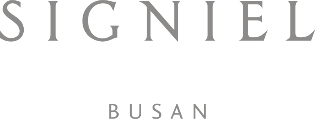 APASL STC 2023 Reservation Request ** Reservation Cut-Off Date: 20th of AUGUST, 2023 **Guest InformationRoom RateRoom rates above are based on 1-night stay and subject to room only.Capacity of the room is for 2 persons. (Family Twin is available for 3 persons.)Grand Deluxe & Premier : Impossible for the usage of Extra-BedCharge for additional guest : Adult ￦60,500 / Child ￦30,250.Adding Extra Bed 60,500KRW	Breakfast : Adult - 41,140 / 1 person, Child – 26,620 / 1 personAdult ㅁ Breakfast for 1 ㅁ Breakfast for 2 ㅁ Breakfast for 3 / Child ㅁ Breakfast for 1 ㅁ Breakfast for 2▶ All rates are subject to 10% VAT and 10% Service charge. (21% in Total).Payment Information▶ Applicant’s Signature : ▶ No-Show & Cancellation Charge Reservation must be cancelled or amended by 18:00(Korean Time) one day prior to arrival in order to avoid a charge.The day before arrival date (after 18:00), cancellation charge will be 100% according to the staying nights.▶ According to the regulation, the fee will be automatically paid by registered card in case of No-show or Cancelling
on the check-in day.SIGNIEL BUSANWebsite: https://www.lottehotel.com/busan-signiel/ko.htmlWebsite: https://www.lottehotel.com/busan-signiel/ko.htmlE-mail : rsv.signiel.busan@lotte.netTel : +8251-922-1111Name (Korean)ㅁ Prof.  ㅁDr.  ㅁMr.  ㅁMs.Name (English)Department NationMobile PhoneE-mailCheck-In(Time 15:00)2023.     .     .Check-Out(Time 11:00)2023.     .     Room TypeRoom TypeRate(Wed.~Thu.)Rate(Fri.)Rate(Sat.)No. of RoomNo. of GuestPremier Mipo Harbor Viewㅁ Twin ￦375,100￦423,500￦580,800Premier Ocean Viewㅁ Double￦399,300￦484,000￦629,200Signiel PremierMipo Harbor Viewㅁ Double ㅁ Twin￦423,500￦508,200￦665,500Signiel Premier Ocean Viewㅁ Family Twin￦544,500￦641,300￦798,600Credit CardㅁVISA ㅁMaster ㅁAMEX ㅁExt. (      )Cardholder’s NameCard NumberExpiration Date   MM / YY